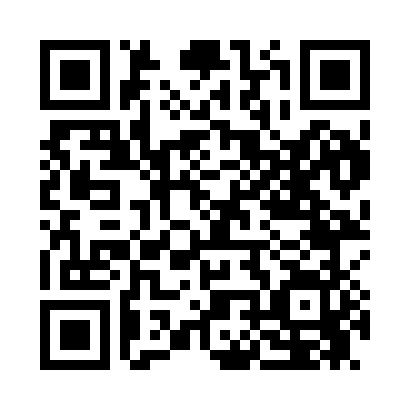 Prayer times for Rodna, Washington, USAMon 1 Jul 2024 - Wed 31 Jul 2024High Latitude Method: Angle Based RulePrayer Calculation Method: Islamic Society of North AmericaAsar Calculation Method: ShafiPrayer times provided by https://www.salahtimes.comDateDayFajrSunriseDhuhrAsrMaghribIsha1Mon2:574:5912:555:098:5110:532Tue2:585:0012:555:098:5110:533Wed2:585:0112:565:098:5010:534Thu2:595:0112:565:098:5010:535Fri2:595:0212:565:098:5010:536Sat2:595:0312:565:098:4910:537Sun3:005:0412:565:098:4910:528Mon3:005:0512:565:098:4810:529Tue3:015:0512:575:098:4710:5110Wed3:035:0612:575:088:4710:5011Thu3:045:0712:575:088:4610:4912Fri3:065:0812:575:088:4510:4713Sat3:085:0912:575:088:4510:4614Sun3:095:1012:575:088:4410:4415Mon3:115:1112:575:088:4310:4316Tue3:135:1212:575:078:4210:4117Wed3:155:1312:575:078:4110:3918Thu3:175:1412:585:078:4010:3819Fri3:185:1512:585:078:3910:3620Sat3:205:1612:585:068:3810:3421Sun3:225:1712:585:068:3710:3222Mon3:245:1912:585:068:3610:3023Tue3:265:2012:585:058:3510:2824Wed3:285:2112:585:058:3410:2725Thu3:305:2212:585:058:3310:2526Fri3:325:2312:585:048:3210:2327Sat3:345:2412:585:048:3010:2128Sun3:365:2612:585:038:2910:1929Mon3:385:2712:585:038:2810:1730Tue3:405:2812:585:028:2610:1531Wed3:425:2912:585:028:2510:12